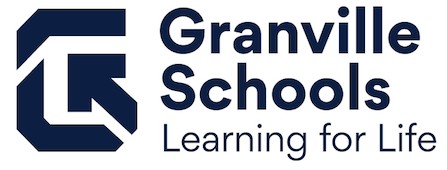 GRANVILLE EXEMPTED VILLAGE SCHOOL DISTRICTBOARD OF EDUCATIONAugust 9, 20216:30 pmAGENDA	Call to OrderPledge of AllegiancePresident’s WelcomeRoll CallDr. Cornman______ Mr. Miller ___ ___Ms. Deeds _______Mr. Wolf ______Ms. Shaw______5.	Approval of AgendaDr. Cornman______ Mr. Miller ___ ___Ms. Deeds _______Mr. Wolf ______Ms. Shaw______6.	Staff ReportMonthly Financial Report – Brittany TreoloReturn to School Plan – Jeff Brown7.	Public Comments	This meeting is a meeting of the Board of Education in public for the purpose of conducting the School District’s business and is not to be considered a public community meeting.  There is a time for public participation during the meeting as indicated in the agenda.  	See Board Policy No. 0169.1 – Public Participation at Board Meetings.8.	Action Agenda8.01	Approval of Bus Routes for the 2021-2022 School Year	Superintendent recommends:                          	 Motion:	Approval of the bus routes for the 2021-2022 school year (copy on file in the District Office).	Dr. Cornman______ Mr. Miller ___ ___Ms. Deeds _______Mr. Wolf ______Ms. Shaw______8.02 	Approval of Treasurer’s Contract	Board recommends:                          	 Motion:	Approval of a five-year contract for Treasurer Brittany Treolo effective August 1, 2021 through July 31, 2026.  Dr. Cornman______ Mr. Miller ___ ___Ms. Deeds _______Mr. Wolf ______Ms. Shaw_____9.	Consent Agenda9.01	Approval of Routine Business by Consent	The Superintendent recommends the acceptance of the following consent items.A.	Adoption of Minutes:Adopt the minutes of the Regular Meeting of the Board of Education held on Monday, July 9, 2021. (Attachment)B.	Acceptance of Donations/Grants:A donation of $1,550.00 for the George Todd Memorial Science Award from Heather Wilson.  
C.	Employment:		1.	Supplemental Contracts for the 2021-2022 School YearSuperintendent recommends employment of the following supplemental contract(s) pending verification of all licensure requirements and BCII/FBI criminal records check.		Group 2					NameHead Boys Golf					Marvin Bright		Group 3							Assistant HS Football				Justin Smith		Assistant HS Football				Brock Bolden		Assistant HS Football				Cory Becher		Assistant HS Football				William Sanders		Assistant HS Football				Tod King			Assistant Cheerleading- JV (.50)		Ashley Link		Assistant Cheerleading- JV (.50)		Sally Gummere		Assistant Soccer				Alex Mathew		Assistant Marching Band			Stephen Krak		Group 4	 	Assistant Boys Golf				Tyler Schultz 		MS Football (.50)				Tim Thompson		MS Football (.50)				Charles McShane		MS Football (.50)				Alan Varrasso		MS Football					Brian Costa		MS Football					Robert Vahalik		Assistant HS Cross Country			Tanner Ernest		Group 5		MS Girls Golf					Kyle Bergeron		MS Cheerleading (.50)				Jessica Butcher		MS Cross Country				Susan Day		Site Manager – Football			Jason Muhlenkamp		Group 8		IS Student Council (1.0)			Debbie Thomas2.  Certified Staff Contract RenewalsEach person listed will receive a full-time contract unless otherwise noted:  Three Year Contract (2021-2022; 2022-2023; 2023-2024 School Years)Jason Muhlenkamp, GIS Fourth Grade Teacher3.  Classified Staff Contract RenewalsEach person listed will receive a full-time contract unless otherwise noted:  Two Year Contract (2020-2021; 2021-2022 Years)Diana Oiler, GMS Educational Aide, retroactive contract issued.  		4. Substitute Teachers/Aide/Secretaries for the 2021-2022  		     School Year	Superintendent recommends employment of the following substitutes  pending verification of all licensure requirements and BCI/FBI criminal records checks.  Don HavenJohn KrummSamuel StewartChristopher GillKelly GreenKaren Richards, Substitute Aide onlyKatherine EvansKathryn GorneyDonna HillLinda ThatcherAaron ShrinerPatty PastorDavid JonesJodi DiehlKimberly MasturzoMary Hagstad, Substitute Aide onlyThomas SimsLori Krutsch, Substitute Aide only		5. Substitute Bus Drivers for the 2021-2022 School YearSuperintendent recommends employment of the following substitute bus drivers pending verification of all licensure requirements and BCI/FBI criminal records checks.  Neil Gottfried6.   Classified Staff Contracts for the 2021-2022 School YearSuperintendent recommends employment of the following classified contract(s) pending verification of all licensure requirements and BCII/FBI criminal records check.Ryan Ford, Bus Driver, a one-year contract for the 2021-2022 school year.  7.   Rescind ContractsSuperintendent recommends rescinding the following contracts:LeaAnn Parsley, Granville Christian Academy Nurse, one-year contract for the 2021-2022 school year.  Jennifer Hill, Granville Christian Academy Textbook Clerk, one-year contract for the 2021-2022 school year.  Debbie Thomas, GIS Student Council (.50), for the 2021-2022 school year.  8.   ResignationsSuperintendent submits with appreciation of service:Max Bertane, Technology Integration Coordinator, effective July 31, 2021.  Terri Corman, Bus Driver, effective August 11, 2021.  Kelly Wallen, GIS Educational Aide, effective the end of the 2020-2021 school year.  Tim Morrison, Bus Driver, effective August 4, 2021.  D.	Field Trips:GHS Marine Biology class students to travel to Andros Island in June, 2022.  Dr. Cornman______ Mr. Miller ___ ___Ms. Deeds _______Mr. Wolf ______Ms. Shaw______End of Consent Agenda										10.	Finances10.01	Financial Statements		Treasurer recommends:	Motion:	Approval of the July, 2021 financial report. Dr. Cornman______ Mr. Miller ___ ___Ms. Deeds _______Mr. Wolf ______Ms. Shaw______11.	Adjournment		Motion:	To adjourn.Dr. Cornman______ Mr. Miller ___ ___Ms. Deeds _______Mr. Wolf ______Ms. Shaw______Public Participation at Board MeetingsThe Board of Education recognizes the value to school governance of public comment on educational issues and the importance of allowing members of the public to express themselves on school matters of community interest. In order to permit the fair and orderly expression of such comment, the Board shall provide a period for public participation at every regular meeting of the Board and shall publish rules to govern such participation in Board meetings. The presiding officer of each Board meeting at which public participation is permitted shall administer the rules of the Board for its conduct. The presiding officer shall be guided by the following rules:A.	Public participation shall be permitted as indicated on the agenda.B.	Anyone having a legitimate interest in the actions of the Board may participate during 	the public portion of a meeting.C.	Participants must be recognized by the presiding officer and will be requested to preface their comments by an announcement of their name, address, and group affiliation, if and when appropriate.D.	Each statement made by a participant shall be limited to approximately three (3) minutes duration.  E.	All statements shall be directed to the presiding officer; no person may address or 	question Board members individually.F.	Tape or video recordings are permitted, providing the person operating the recorder has received approval from the Superintendent prior to the Board meeting and agrees to the placement of the equipment and to abide by the following conditions: 1) no obstructions are created between the Board and the audience; 2) no interviews are conducted in the meeting room while the Board is in session; 3) no commentary, adjustment of equipment, or positioning of operators is made that would distract either the Board or members of the audience while the Board is in session.G.	The presiding officer may 1) interrupt, warn, or terminate a participant’s statement when the statement is too lengthy, personally directed, abusive, obscene, or irrelevant; 2) request any individual to leave the meeting when that person does not observe reasonable decorum; 3) request the assistance of law enforcement officers in the removal of a disorderly person when that person’s conduct interferes with the orderly progress of the meeting; 4) call for a recess or an adjournment to another time when the lack of public decorum so interferes with the orderly conduct of the meeting as to warrant such action. H.	The portion of the meeting during which the participation of the public is invited shall be 	limited to approximately thirty (30) minutes at the beginning of the meeting early in the 	agenda.  From Granville Exempted Village Schools ByLaws and Policies No. 0169.1